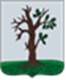 Российская ФедерацияБРЯНСКАЯ ОБЛАСТЬСОВЕТ НАРОДНЫХ ДЕПУТАТОВ СТАРОДУБСКОГО МУНИЦИПАЛЬНОГО ОКРУГАРЕШЕНИЕот    _25.07.2022г. № 253г. СтародубО внесении изменений в Положение  «О порядке присвоения имен муниципальным предприятиям и учреждениям, наименований и переименования улиц, площадей, других составных частей Стародубского муниципального округа, установки мемориальных досок в Стародубском муниципальном округе», утвержденного решением Совета народных депутатов Стародубского муниципального округа Брянской области  от  29.11.2021г. №173 Руководствуясь Федеральным законом от 06.10.2003 N 131-ФЗ "Об общих принципах организации местного самоуправления в Российской Федерации", Уставом Стародубского муниципального округа Брянской области,  принятого решением Совета народных депутатов Стародубского муниципального  округа Брянской области  №55  от   24.12.2020 г., на основании письма Правительства Брянской области  от 20.07.2022 г.                  №1-5556и, Совет народных  депутатов Стародубского муниципального округа Брянской области  решил:	1.  Изменить п.2.2.  Положения «О порядке присвоения имен муниципальным предприятиям и учреждениям, наименований и переименования улиц, площадей, других составных частей Стародубского муниципального округа, установки мемориальных досок в Стародубском муниципальном округе», утвержденного решением Совета народных депутатов Стародубского муниципального округа Брянской области  от  29.11.2021г. №173 дополнив его после слов ««Мемориальные доски устанавливаются  не ранее чем через 1 (один) год после смерти лица, память которого увековечивается» словами  «(Решением представительного органа муниципального образования  в порядке исключения срок установки мемориальной доски  может быть уменьшен)».2. Настоящее решение вступает в силу с момента его официального опубликования.Заместитель председателя Совета народных депутатов  Стародубского муниципального округа                                        И.Н.Козин